               	                                          						                              ZLÍNSKÝ KRAJSKÝ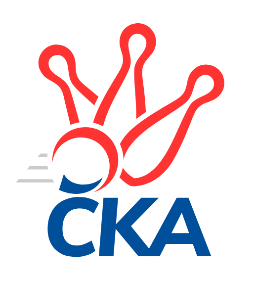  KUŽELKÁŘSKÝ SVAZ                                                                                               Zlín   26.3.2022ZPRAVODAJ ZLÍNSKÉHO KRAJSKÉHO PŘEBORU2021-202221. kolo TJ Bojkovice Krons B	- VKK Vsetín B	3:5	2551:2573	4.0:8.0	25.3. KC Zlín C	- TJ Sokol Machová B	6:2	2715:2603	7.5:4.5	25.3. KK Kroměříž A	- TJ Gumárny Zubří	6:2	2520:2376	7.0:5.0	25.3. KK Kroměříž B	- KK Camo Slavičín A	1:7	2317:2376	4.5:7.5	26.3. KK Camo Slavičín B	- TJ Valašské Meziříčí C	2:6	2553:2708	3.0:9.0	26.3. SC Bylnice	- TJ Kelč	1:7	2589:2618	6.5:5.5	26.3.Tabulka družstev:	1.	KK Kroměříž A	21	18	0	3	126.0 : 42.0 	174.0 : 78.0 	 2691	36	2.	TJ Valašské Meziříčí C	21	16	1	4	115.5 : 52.5 	155.0 : 97.0 	 2569	33	3.	KK Camo Slavičín A	21	15	2	4	111.5 : 56.5 	147.0 : 105.0 	 2578	32	4.	TJ Kelč	21	14	0	7	101.0 : 67.0 	142.5 : 109.5 	 2566	28	5.	TJ Gumárny Zubří	21	12	0	9	94.0 : 74.0 	130.5 : 121.5 	 2579	24	6.	KC Zlín C	21	12	0	9	84.5 : 83.5 	127.0 : 125.0 	 2555	24	7.	SC Bylnice	21	10	1	10	77.5 : 90.5 	116.5 : 135.5 	 2485	21	8.	KK Camo Slavičín B	21	6	1	14	68.0 : 100.0 	107.5 : 144.5 	 2491	13	9.	VKK Vsetín B	21	6	0	15	59.5 : 108.5 	104.0 : 148.0 	 2489	12	10.	TJ Bojkovice Krons B	21	5	1	15	54.0 : 114.0 	92.0 : 160.0 	 2449	11	11.	TJ Sokol Machová B	21	4	1	16	61.0 : 107.0 	114.5 : 137.5 	 2481	9	12.	KK Kroměříž B	21	4	1	16	55.5 : 112.5 	101.5 : 150.5 	 2488	9Program dalšího kola:22. kolo1.4.2022	pá	17:00	TJ Bojkovice Krons B - TJ Kelč	1.4.2022	pá	17:00	TJ Gumárny Zubří - KK Camo Slavičín A	1.4.2022	pá	18:00	KC Zlín C - TJ Valašské Meziříčí C	1.4.2022	pá	18:00	KK Kroměříž A - TJ Sokol Machová B	2.4.2022	so	9:00	KK Kroměříž B - VKK Vsetín B	2.4.2022	so	15:00	KK Camo Slavičín B - SC Bylnice		 TJ Bojkovice Krons B	2551	3:5	2573	VKK Vsetín B	Jozef Kundrata	 	 232 	 230 		462 	 2:0 	 386 	 	190 	 196		Tomáš Hnátek	Radomír Kozáček	 	 230 	 207 		437 	 0:2 	 481 	 	246 	 235		Lenka Kotrlová	Michal Ondrušek	 	 202 	 193 		395 	 1:1 	 382 	 	187 	 195		Miroslav Kubík	Michal Machala	 	 212 	 179 		391 	 0:2 	 463 	 	232 	 231		Radim Metelka	Dominik Slavíček	 	 219 	 213 		432 	 1:1 	 416 	 	197 	 219		Martin Kovács	David Hanke	 	 212 	 222 		434 	 0:2 	 445 	 	220 	 225		Vlastimil Kancnerrozhodčí: Vedoucí družstev	 KC Zlín C	2715	6:2	2603	TJ Sokol Machová B	Pavel Struhař	 	 256 	 233 		489 	 2:0 	 440 	 	221 	 219		Václav Vlček	Jaroslav Trochta	 	 252 	 246 		498 	 2:0 	 429 	 	207 	 222		Bohumil Fryštacký	Marek Ruman	 	 213 	 187 		400 	 0:2 	 427 	 	225 	 202		Jiří Michalík	Lukáš Trochta	 	 212 	 244 		456 	 1:1 	 457 	 	224 	 233		Lukáš Michalík	Petr Mňačko	 	 209 	 225 		434 	 1.5:0.5 	 429 	 	204 	 225		Miroslav Ševeček	Tomáš Matlach	 	 237 	 201 		438 	 1:1 	 421 	 	213 	 208		Jiří Fryštackýrozhodčí:  Vedoucí družstev	 KK Kroměříž A	2520	6:2	2376	TJ Gumárny Zubří	Petr Boček	 	 205 	 208 		413 	 0:2 	 441 	 	219 	 222		Ludmila Satinská	Jaroslav Pavlík	 	 214 	 208 		422 	 2:0 	 381 	 	178 	 203		Miroslav Macháček	Radek Ingr	 	 187 	 195 		382 	 0:2 	 412 	 	199 	 213		Radek Vetyška	Daniel Mach	 	 210 	 209 		419 	 1:1 	 415 	 	224 	 191		Tomáš Stodůlka	Tomáš Kejík	 	 227 	 211 		438 	 2:0 	 314 	 	137 	 177		Patrik Zepřálka	Jiří Tesař	 	 213 	 233 		446 	 2:0 	 413 	 	192 	 221		Jiří Satinskýrozhodčí: Pavel Vyskočil	 KK Kroměříž B	2317	1:7	2376	KK Camo Slavičín A	Lenka Haboňová	 	 188 	 191 		379 	 1:1 	 393 	 	208 	 185		Rudolf Fojtík	Milan Skopal	 	 202 	 178 		380 	 0:2 	 416 	 	224 	 192		Karel Kabela	Zdeněk Drlík	 	 196 	 195 		391 	 0.5:1.5 	 399 	 	196 	 203		Robert Řihák	Miroslav Macega	 	 182 	 185 		367 	 1:1 	 367 	 	195 	 172		Erik Jadavan	Kateřina Ondrouchová	 	 201 	 185 		386 	 1:1 	 386 	 	168 	 218		Richard Ťulpa	Miroslav Míšek	 	 219 	 195 		414 	 1:1 	 415 	 	201 	 214		Libor Pekárekrozhodčí: František Nedopil	 KK Camo Slavičín B	2553	2:6	2708	TJ Valašské Meziříčí C	Petr Hanousek	 	 224 	 225 		449 	 0:2 	 502 	 	254 	 248		Petr Cahlík	Rostislav Studeník	 	 195 	 200 		395 	 0:2 	 457 	 	224 	 233		Radek Olejník	Dušan Tománek	 	 197 	 207 		404 	 0:2 	 481 	 	233 	 248		František Fojtík	Ondřej Fojtík	 	 209 	 212 		421 	 1:1 	 418 	 	185 	 233		Petr Jandík	Petr Peléšek	 	 228 	 231 		459 	 2:0 	 406 	 	208 	 198		Miloslav Plesník	Michal Petráš	 	 203 	 222 		425 	 0:2 	 444 	 	219 	 225		Miroslav Volekrozhodčí: Vedoucí družstev	 SC Bylnice	2589	1:7	2618	TJ Kelč	Jaroslav Slováček	 	 204 	 215 		419 	 0.5:1.5 	 434 	 	219 	 215		Antonín Plesník	Josef Bařinka	 	 223 	 213 		436 	 2:0 	 392 	 	201 	 191		Martin Jarábek	Alois Beňo	 	 223 	 216 		439 	 1:1 	 455 	 	217 	 238		Petr Pavelka	Lubomír Zábel	 	 239 	 219 		458 	 1:1 	 478 	 	231 	 247		Pavel Chvatík	Stanislav Horečný	 	 212 	 190 		402 	 1:1 	 405 	 	202 	 203		Miroslav Pavelka	Ondřej Masař	 	 219 	 216 		435 	 1:1 	 454 	 	212 	 242		Tomáš Vybíralrozhodčí: Pořadí jednotlivců:	jméno hráče	družstvo	celkem	plné	dorážka	chyby	poměr kuž.	Maximum	1.	Tomáš Kejík 	KK Kroměříž A	494.64	320.4	174.2	1.0	9/9	(540)	2.	Ludmila Satinská 	TJ Gumárny Zubří	451.54	315.0	136.5	4.9	9/9	(479)	3.	Tomáš Vybíral 	TJ Kelč	450.43	303.0	147.4	4.8	8/8	(485)	4.	Jiří Tesař 	KK Kroměříž A	449.27	304.4	144.9	3.7	8/9	(519)	5.	Daniel Mach 	KK Kroměříž A	449.22	306.4	142.8	5.1	9/9	(530)	6.	Petr Mňačko 	KC Zlín C	446.22	303.0	143.3	3.8	8/9	(502)	7.	Petr Cahlík 	TJ Valašské Meziříčí C	444.61	302.6	142.1	5.5	7/8	(502)	8.	Radek Olejník 	TJ Valašské Meziříčí C	444.50	306.0	138.5	5.5	7/8	(492)	9.	Pavel Chvatík 	TJ Kelč	444.26	307.0	137.3	5.0	8/8	(487)	10.	Richard Ťulpa 	KK Camo Slavičín A	441.73	303.1	138.6	6.8	8/8	(472)	11.	Miroslav Volek 	TJ Valašské Meziříčí C	441.52	299.4	142.2	7.0	8/8	(497)	12.	Petr Pavelka 	TJ Kelč	441.25	296.7	144.5	4.2	8/8	(528)	13.	Petr Tomášek 	TJ Valašské Meziříčí C	440.23	298.6	141.6	4.4	6/8	(495)	14.	Radek Ingr 	KK Kroměříž A	437.24	301.4	135.8	7.3	9/9	(483)	15.	Lukáš Trochta 	KC Zlín C	435.80	299.3	136.5	7.3	6/9	(456)	16.	Radek Rak 	KK Camo Slavičín A	435.56	300.4	135.2	6.2	8/8	(470)	17.	Karel Kabela 	KK Camo Slavičín A	435.44	304.0	131.4	6.3	8/8	(481)	18.	Josef Bařinka 	SC Bylnice	435.14	301.3	133.8	4.9	9/9	(498)	19.	Jiří Satinský 	TJ Gumárny Zubří	434.71	295.9	138.8	7.1	9/9	(490)	20.	Jiří Fryštacký 	TJ Sokol Machová B	434.52	291.9	142.7	5.8	9/9	(485)	21.	Radek Vetyška 	TJ Gumárny Zubří	433.77	299.2	134.6	5.3	8/9	(502)	22.	Miroslav Míšek 	KK Kroměříž B	433.65	303.3	130.3	7.0	7/9	(471)	23.	Tomáš Stodůlka 	TJ Gumárny Zubří	433.44	294.8	138.6	5.5	7/9	(475)	24.	Rudolf Fojtík 	KK Camo Slavičín A	433.22	301.5	131.7	5.6	6/8	(474)	25.	Dušan Tománek 	KK Camo Slavičín B	431.63	292.1	139.5	5.7	8/9	(466)	26.	Pavel Struhař 	KC Zlín C	431.01	296.2	134.8	5.5	7/9	(489)	27.	Petr Boček 	KK Kroměříž A	430.59	295.5	135.0	8.5	9/9	(477)	28.	Pavla Žádníková 	KC Zlín C	430.26	295.4	134.8	5.1	8/9	(479)	29.	Tomáš Kuchta 	KK Kroměříž A	429.96	296.0	133.9	8.4	7/9	(445)	30.	Radim Metelka 	VKK Vsetín B	429.73	301.7	128.0	8.6	7/9	(465)	31.	Kateřina Ondrouchová 	KK Kroměříž B	429.43	295.8	133.6	5.3	8/9	(465)	32.	Erik Jadavan 	KK Camo Slavičín A	428.48	293.8	134.6	6.7	7/8	(491)	33.	Petr Peléšek 	KK Camo Slavičín B	428.19	295.6	132.6	6.0	9/9	(514)	34.	Jaroslav Trochta 	KC Zlín C	427.70	295.2	132.5	7.4	9/9	(498)	35.	Miroslav Macháček 	TJ Gumárny Zubří	427.36	300.4	127.0	8.6	9/9	(481)	36.	Alois Beňo 	SC Bylnice	427.26	296.0	131.2	6.3	9/9	(484)	37.	Jozef Kundrata 	TJ Bojkovice Krons B	427.23	295.0	132.3	7.9	7/9	(476)	38.	Kamil Vrána 	KK Camo Slavičín B	425.30	292.8	132.5	8.3	8/9	(468)	39.	Tomáš Matlach 	KC Zlín C	425.14	294.6	130.5	5.8	9/9	(467)	40.	Miroslav Kubík 	VKK Vsetín B	423.49	299.7	123.8	9.0	9/9	(462)	41.	David Hanke 	TJ Bojkovice Krons B	421.74	290.7	131.1	7.4	8/9	(473)	42.	Martin Kovács 	VKK Vsetín B	420.07	295.9	124.2	9.4	8/9	(464)	43.	Zdeněk Drlík 	KK Kroměříž B	419.90	291.3	128.6	8.6	8/9	(473)	44.	Libor Pekárek 	KK Camo Slavičín A	419.63	290.6	129.0	6.9	6/8	(491)	45.	Zdeněk Chvatík 	TJ Kelč	418.66	296.0	122.7	8.7	8/8	(456)	46.	Petr Jandík 	TJ Valašské Meziříčí C	417.74	294.5	123.3	7.6	7/8	(464)	47.	Jiří Michalík 	TJ Sokol Machová B	417.69	291.6	126.1	7.2	9/9	(461)	48.	Dominik Slavíček 	TJ Bojkovice Krons B	417.48	293.2	124.3	8.3	9/9	(467)	49.	Miroslav Macega 	KK Kroměříž B	416.85	293.2	123.6	8.7	9/9	(468)	50.	Michal Petráš 	KK Camo Slavičín B	415.85	295.2	120.6	7.5	8/9	(463)	51.	Lenka Kotrlová 	VKK Vsetín B	414.14	291.7	122.4	9.0	7/9	(481)	52.	Michal Ondrušek 	TJ Bojkovice Krons B	413.63	292.1	121.5	7.9	7/9	(475)	53.	Lubomír Zábel 	SC Bylnice	412.63	294.5	118.1	7.7	9/9	(467)	54.	Miloš Jandík 	TJ Valašské Meziříčí C	411.69	289.5	122.2	7.8	6/8	(461)	55.	Bohumil Fryštacký 	TJ Sokol Machová B	410.58	289.9	120.7	10.0	9/9	(448)	56.	Lukáš Michalík 	TJ Sokol Machová B	410.17	282.6	127.6	8.4	8/9	(484)	57.	Milan Skopal 	KK Kroměříž B	410.02	290.0	120.0	9.4	6/9	(433)	58.	Antonín Plesník 	TJ Kelč	409.08	291.3	117.8	10.8	8/8	(436)	59.	Ivana Bartošová 	KK Camo Slavičín B	407.92	286.5	121.5	9.7	8/9	(451)	60.	Jaroslav Slováček 	SC Bylnice	405.57	287.0	118.6	9.6	9/9	(437)	61.	Martin Růžička 	KK Kroměříž B	405.49	285.7	119.8	9.3	8/9	(450)	62.	Šárka Drahotuská 	TJ Sokol Machová B	405.02	285.2	119.8	8.6	8/9	(455)	63.	Miroslav Pavelka 	TJ Kelč	404.97	284.2	120.8	8.3	8/8	(447)	64.	Stanislav Horečný 	SC Bylnice	403.46	278.3	125.2	8.0	9/9	(470)	65.	Vlastimil Struhař 	TJ Bojkovice Krons B	400.00	279.5	120.5	10.6	8/9	(476)	66.	Michal Machala 	TJ Bojkovice Krons B	396.22	278.5	117.7	11.4	9/9	(475)	67.	Tomáš Hnátek 	VKK Vsetín B	395.75	277.2	118.5	13.4	6/9	(452)	68.	Radomír Kozáček 	TJ Bojkovice Krons B	394.53	285.0	109.5	13.1	8/9	(474)	69.	Ondřej Masař 	SC Bylnice	393.45	272.6	120.8	10.4	6/9	(440)	70.	Roman Škrabal 	TJ Sokol Machová B	392.08	284.3	107.8	10.5	6/9	(440)	71.	Rostislav Studeník 	KK Camo Slavičín B	387.67	281.3	106.3	12.2	7/9	(436)		Samuel Kliment 	KC Zlín C	448.50	298.5	150.0	5.8	2/9	(474)		Jiří Janšta 	KC Zlín C	439.50	305.0	134.5	5.0	1/9	(449)		František Fojtík 	TJ Valašské Meziříčí C	437.50	312.5	125.0	9.0	2/8	(481)		Jaroslav Tobola 	TJ Valašské Meziříčí C	436.00	305.0	131.0	6.0	1/8	(436)		Jaroslav Pavlík 	KK Kroměříž A	434.53	295.3	139.2	5.8	5/9	(471)		Vlastimil Kancner 	VKK Vsetín B	434.15	298.9	135.3	6.3	5/9	(450)		Jindřich Cahlík 	TJ Valašské Meziříčí C	433.20	305.3	127.9	6.4	3/8	(475)		Jaroslav Pavlát 	TJ Gumárny Zubří	432.20	295.4	136.8	6.2	1/9	(438)		Karolina Toncarová 	KC Zlín C	431.00	308.0	123.0	11.0	1/9	(431)		Petr Hanousek 	KK Camo Slavičín B	429.89	293.2	136.7	6.4	4/9	(467)		Josef Konvičný 	TJ Valašské Meziříčí C	429.10	297.9	131.2	8.0	4/8	(454)		Martin Kuropata 	TJ Valašské Meziříčí C	429.00	289.0	140.0	6.0	1/8	(429)		Ota Adámek 	TJ Gumárny Zubří	428.42	309.6	118.8	13.9	3/9	(487)		Čestmír Pekárek 	KK Camo Slavičín A	427.25	294.3	132.9	8.3	3/8	(472)		Václav Vlček 	TJ Sokol Machová B	424.33	298.0	126.3	8.4	3/9	(444)		Ladislav Strnad 	SC Bylnice	424.00	291.3	132.7	6.2	2/9	(445)		Petr Pavlíček 	TJ Gumárny Zubří	421.00	288.5	132.5	6.0	2/9	(434)		Ondřej Fojtík 	KK Camo Slavičín B	420.11	292.7	127.4	7.7	4/9	(484)		Ondřej Novák 	SC Bylnice	419.58	294.3	125.3	8.8	3/9	(447)		Lenka Haboňová 	KK Kroměříž B	419.00	298.0	121.0	7.0	2/9	(459)		Jan Lahuta 	TJ Bojkovice Krons B	414.00	300.0	114.0	13.0	1/9	(414)		Miloslav Plesník 	TJ Valašské Meziříčí C	413.08	294.4	118.7	8.4	5/8	(500)		Radek Husek 	TJ Sokol Machová B	413.00	280.0	133.0	11.0	1/9	(413)		Robert Řihák 	KK Camo Slavičín A	412.09	288.6	123.5	7.7	5/8	(494)		Margita Fryštacká 	TJ Sokol Machová B	410.83	294.3	116.6	11.2	3/9	(444)		Miroslav Ševeček 	TJ Sokol Machová B	410.50	295.5	115.0	13.0	2/9	(429)		Jiří Plášek 	VKK Vsetín B	408.85	282.7	126.2	8.4	5/9	(473)		Roman Janošek 	TJ Gumárny Zubří	408.60	294.3	114.3	8.3	5/9	(445)		Petr Spurný 	VKK Vsetín B	408.32	286.5	121.8	10.8	5/9	(430)		Karel Navrátil 	VKK Vsetín B	406.17	276.2	129.9	7.1	3/9	(429)		Martina Nováková 	TJ Sokol Machová B	403.50	279.4	124.1	10.5	2/9	(420)		Václav Zeman 	TJ Gumárny Zubří	402.00	286.7	115.4	11.0	5/9	(444)		Petr Buksa 	KK Kroměříž B	400.44	285.8	114.6	10.1	5/9	(439)		Karel Skoumal 	KC Zlín C	398.70	281.4	117.3	12.9	5/9	(458)		Petr Trefil 	KK Camo Slavičín B	398.00	280.0	118.0	9.5	2/9	(410)		Marek Diviš 	TJ Gumárny Zubří	393.00	287.0	106.0	9.0	1/9	(393)		Marie Pavelková 	TJ Kelč	392.00	273.0	119.0	9.0	1/8	(392)		Jaroslav Sojka 	TJ Bojkovice Krons B	390.93	279.8	111.1	11.0	5/9	(426)		Petr Dlouhý 	KK Kroměříž B	388.00	283.5	104.5	13.0	2/9	(398)		Martin Orság 	VKK Vsetín B	385.25	286.5	98.8	16.5	4/9	(392)		Martin Jarábek 	TJ Kelč	384.00	270.5	113.5	12.0	2/8	(392)		Josef Vaculík 	KK Kroměříž B	382.00	270.0	112.0	10.0	1/9	(382)		Marek Ruman 	KC Zlín C	379.75	267.3	112.5	13.3	2/9	(400)		Patrik Zepřálka 	TJ Gumárny Zubří	379.33	272.7	106.7	12.3	3/9	(427)		Stanislav Pitrun 	TJ Kelč	379.00	267.0	112.0	9.0	1/8	(379)		Hana Polišenská 	KC Zlín C	378.00	282.5	95.5	14.0	2/9	(394)		Pavel Polišenský 	KK Kroměříž B	368.00	250.5	117.5	8.5	2/9	(374)		Matěj Čunek 	KC Zlín C	366.00	268.0	98.0	13.0	1/9	(366)		Viktor Vaculík 	KK Kroměříž B	363.00	267.0	96.0	14.0	1/9	(363)		Evžen Štětkař 	KC Zlín C	343.00	246.0	97.0	13.0	1/9	(343)Sportovně technické informace:Starty náhradníků:registrační číslo	jméno a příjmení 	datum startu 	družstvo	číslo startu21448	Lenka Haboňová	26.03.2022	KK Kroměříž B	2x11029	Miroslav Ševeček	25.03.2022	TJ Sokol Machová B	2x26033	Patrik Zepřálka	25.03.2022	TJ Gumárny Zubří	1x20885	Martin Jarábek	26.03.2022	TJ Kelč	1x25608	Václav Vlček	25.03.2022	TJ Sokol Machová B	3x
Hráči dopsaní na soupisku:registrační číslo	jméno a příjmení 	datum startu 	družstvo	Zpracoval: Radim Abrahám      e-mail: stk.kks-zlin@seznam.cz    mobil: 725 505 640        http://www.kksz-kuzelky.czAktuální výsledky najdete na webových stránkách: http://www.kuzelky.com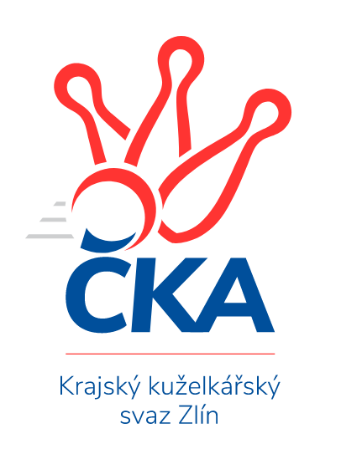 Nejlepší šestka kola - absolutněNejlepší šestka kola - absolutněNejlepší šestka kola - absolutněNejlepší šestka kola - absolutněNejlepší šestka kola - dle průměru kuželenNejlepší šestka kola - dle průměru kuželenNejlepší šestka kola - dle průměru kuželenNejlepší šestka kola - dle průměru kuželenNejlepší šestka kola - dle průměru kuželenPočetJménoNázev týmuVýkonPočetJménoNázev týmuPrůměr (%)Výkon4xPetr CahlíkValMez C5024xPetr CahlíkValMez C114.75025xJaroslav TrochtaZlín C4986xPavel ChvatíkKelč114.214784xPavel StruhařZlín C4893xJaroslav TrochtaZlín C113.874981xLenka KotrlováVsetín B4815xJiří TesařKroměříž A112.244461xFrantišek FojtíkValMez C4812xPavel StruhařZlín C111.814895xPavel ChvatíkKelč4784xLudmila SatinskáZubří110.98441